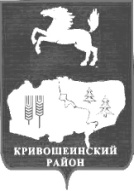 ПОСТАНОВЛЕНИЕ23.09.2020                                                                                                                                          № 555с. КривошеиноТомской области                                                                                                                       Об утверждении перечня мероприятий (дорожной карты) по организации бесплатного горячего питания обучающихся, получающих начальное общее образование в  муниципальных образовательных организациях Кривошеинского района, обеспечивающих охват 100 процентов от числа таких обучающихся в указанных образовательных организацияхВо исполнение Перечня поручений по реализации Послания Президента Федеральному Собранию от 15 января 2020 года №Пр-113 в части организации бесплатного здорового горячего питания для обучающихся, осваивающих образовательные программы начального общего образования, в соответствии распоряжением Администрации Томской области от 18.06.2020 N 390-ра «Об утверждении Перечня мероприятий по организации бесплатного горячего питания обучающихся, получающих начальное общее образование в областных государственных и муниципальных образовательных организациях в Томской области, обеспечивающих охват 100 процентов от числа таких обучающихся в указанных образовательных организациях»    ПОСТАНОВЛЯЮ:	1.Утвердить перечень мероприятий (дорожной карты) по организации бесплатного горячего питания обучающихся, получающих начальное общее образование в муниципальных образовательных организациях Кривошеинского района, обеспечивающих охват 100 процентов от числа таких обучающихся в указанных образовательных организациях (далее – Перечень мероприятий) согласно приложению.2.Руководителям муниципальных общеобразовательных учреждений обеспечить реализацию Перечня мероприятий.3.Установить, что руководители муниципальных общеобразовательных учреждений несут персональную ответственность за реализацию настоящего постановления.	4.Настоящее постановление вступает в силу с даты подписания.	5.Настоящее постановление подлежит размещению в сети «Интернет» на официальном сайте муниципального образования Кривошеинский район. 	6.Контроль за исполнением настоящего постановления возложить на Первого заместителя Главы Кривошеинского района.Глава Кривошеинского района                 (Глава Администрации)                                                                                                     С.А. Тайлашев          Левко В.П.8(38251)22682Сибиряков Д.В., Управление образования, ЦМБ, Прокуратура                                                                                                                                                                                                               Приложение                                                                                                                                                                                                                 УТВЕРЖДЕН                                                                                                                                                                                                                      постановлением                                                                                                                                                                                                                     Администрации Кривошеинского района                                                                                                                                                                                                                            от 23.09.2020 № 555Перечень мероприятий (Дорожной карты)по организации бесплатного горячего питания обучающихся, получающих начальное общее образование в муниципальных образовательных организациях Кривошеинского района, обеспечивающих охват 100 процентов от числа таких обучающихся в указанных образовательных организациях1. Общие положенияСроки работ по обеспечению 100% охвата бесплатным горячим питанием обучающихся 1 - 4 классов в Кривошеинском районе (начало/завершение)2. Цели, целевые и дополнительные показатели реализации мер Дорожной карты в Кривошеинском районе3. Задачи и перечень мер Дорожной картыЗадача 1. Достижение по итогам 2023 года 100% обеспечения бесплатным горячим питанием обучающихся 1 - 4 классовЗадача 2. Создание инфраструктуры и оснащение образовательных организаций оборудованием, необходимым для организации бесплатного горячего питания в 1 - 4 классахЗадача 3. Совершенствование организации обязательного горячего питания обучающихся 1 - 4 классов4. Дополнительные мероприятия Кривошеинского района (мероприятия с учетом региональной и местной специфики)Показатели к задаче 1. Достижение к 1 сентября 2023 года 100% обеспечения бесплатным горячим питанием обучающихся 1 - 4 классов6. Дополнительные показатели к разделу 4 «Дополнительные мероприятия Кривошеинского района» (мероприятия с учетом региональной и местной специфики)»Ответственные должностные лица за реализацию Дорожной картыФ.И.О., должностьКонтактные данныеКуратор реализации мер Дорожной карты в Кривошеинском районеТайлашев С.А., Глава Кривошеинского района (Глава Администрации)(38251) 214-90 kshadm@tomsk.gov.ruРуководитель, организующий и контролирующий реализацию мер Дорожной карты в Кривошеинском районеСибиряков Д.В., Первый заместитель Главы Кривошеинского района(38251) 212-71kr-zamgl@tomsk.gov.ruОтветственный за реализацию Дорожной карты в Кривошеинском районеЛевко В.П., и.о. руководителя Управления образования Администрации Кривошеинского района(838251) 226-82kr-roo@tomsk.gov.ruСоисполнителиАрсентьева М.Л., директор МБУ «Централизованная бухгалтерия образовательных организаций Кривошеинского района»Руководители общеобразовательных учреждений Кривошеинского района(838251) 212-80 kr-mbucbou@tomsk.gov.ruДата начала работДата завершения работ01.02.202031.08.2020№п/пОбщие сведенияБазовое значениеБазовое значениеПрогнозируемое значениеПрогнозируемое значениеПрогнозируемое значениеПрогнозируемое значение№п/пОбщие сведенияЗначениеДата01.09.202001.09.202101.09.202201.09.20231.1.Общее количество муниципальных образовательных организаций в Кривошеинском районе, реализующих образовательную программу начального общего образования1220.09.2019121212121.2.Общее количество обучающихся по образовательной программе начального общего образования67920.09.2019667651622622№п/пЦель, целевой показатель, дополнительный показатель (основной)Уровень контроляБазовое значениеБазовое значениеПрогнозируемое значениеПрогнозируемое значениеПрогнозируемое значениеПрогнозируемое значение№п/пЦель, целевой показатель, дополнительный показатель (основной)Уровень контроляЗначениеДата01.09.202001.09.202101.09.202201.09.20231.Цель: количество и доля (%) обучающихся 1 - 4 классов муниципальных общеобразовательных организаций, обеспеченных бесплатным горячим питанием (100% на 1 сентября 2023 года)Руководитель Управления образования683 / 100%1.02.2020667 / 100%651 / 100%622 / 100%622 / 100%2.Количество и доля (%)общеобразовательных организаций, в которых осуществляется общественный (родительский) контроль за организацией обязательного бесплатного горячего питания обучающихся 1 - 4 классовРуководитель Управления образования5 /41,6%1.02.202012 /100%12 /100%12 /100%12 /100%№п/пНаименование задачи, результатаСрокреализацииОтветственныйисполнительОжидаемый результат1.1.Разработка, утверждение и согласование в установленном порядке менюдо 15.08.2020, далее – ежегодно до 15 августаРуководитель Управления образования, руководители образовательных организаций, руководитель Управления Роспотребнадзора по Кривошеинскому району (по согласованию)Наличие утвержденного и согласованного в установленном порядке меню1.2.Разработка, утверждение и согласование в установленном порядке меню для детей, нуждающихся в специализированном питаниидо15.08.2020, далее - ежегодно до 15 августаРуководитель Управления образования, руководители образовательных организаций, руководитель Управления Роспотребнадзора по Кривошеинскому району (по согласованию)Наличие утвержденного и согласованного в установленном порядке меню для детей, нуждающихся в специализированном питании (диабет, целиакия и др.)1.3.Мониторинг охвата обучающихся бесплатным горячим питаниемдо01.10.2020,далее – ежегодно до 1 октябряРуководитель Управления образования, руководители образовательных организаций, руководитель Управления Роспотребнадзора по Кривошеинскому району (по согласованию)Постоянный мониторинг охвата обучающихся питанием1.4.Организация и проведение производственного контроля за качеством продуктов питания и услуги по организации питанияпостоянноРуководитель Управления образования, руководители образовательных организацийОбеспечениепроизводственного контроля за качеством продуктов питания и услуги по организации питания№ п/пНаименование задачи, результатаСрокреализацииОтветственныйисполнительОжидаемый результат1.1.Проведение аудита пищеблоков и обеденных заловмай 2020 Руководитель Управления образования, руководители образовательных организацийНаличие фактических показателей состояния пищеблоков и столовых; определение проблем и формирование механизмових решения2.2.Мониторинг соответствия школьных пищеблоков и столовых единому региональному стандарту оказания услуги по обеспечению горячим питанием обучающихся 1 - 4 классов областных государственных и муниципальных образовательных организаций (в т.ч. укомплектованность персоналомоктябрь2020Руководитель Управления образования, руководители образовательных организацийКорректировка региональных программ на основе результатов мониторинга соответствия школьных пищеблоков единому региональному стандарту оказания услуги по обеспечению горячим питанием обучающихся 1 - 4 классов государственных и муниципальных образовательных организаций№ п/пНаименование задачи, результатаСрокреализацииОтветственныйисполнительОжидаемый результат3.1.Обеспечение общественного (родительского) контроля за организацией питания обучающихсяПостоянноРуководитель Управления образования, руководители образовательных организацийОбщественный (родительский) контроль за организацией питания обучающихся3.2.Размещение на официальных сайтах образовательных организаций в информационно-телекоммуникационной сети «Интернет» информации об условиях организации питания детей, в том числе ежедневного менюПостоянноРуководитель Управления образования, руководители образовательных организацийОбеспечение открытости информации об условиях организации питания детей, в том числе ежедневном меню3.3.Организация информационно-просветительской работы по формированию культуры здорового питанияПостоянноРуководитель Управления образования, руководители образовательных организацийФормирование полезных привычек в питании обучающихся Программы мероприятия3.4.Подготовка и повышение квалификации кадров,участвующих в организации питанияв образовательных организациях: поваров,медицинских специалистов/ диетсестер,организаторов питания (руководителей)ПостоянноРуководитель Управления образования, руководители образовательных организацийНаличие программподготовки и повышенияквалификации.Обеспеченностьквалифицированнымикадрами предприятийпо обеспечению питанием№ п/пНаименование задачи, результатаСрокреализацииОтветственныйисполнительОжидаемый результат1.Реализация плана мероприятий («дорожной карты») по исполнению перечня поручений Губернатора Томской области в рамках Послания Президента Российской Федерации Федеральному Собранию Российской Федерации от 15.01.2020, утвержденного распоряжением Департамента общего образования Томской области от 05.03.2020 № 183-р2020 Руководитель Управления образования, руководители образовательных организацийОбеспечение условий для организации горячего питания в части совершенствования инфраструктуры школьных пищеблоков2.Проведение мониторинга организации закупок продуктов питания образовательными организациямиоктябрь 2020 (далее - ежегодно до 1 ноября)Руководитель Управления образования, руководитель Кривошеинского Управления Роспотребнадзора по Томской областиПовышение качества продуктов питания в школьных столовыхДополнительные показатели достижения результатов к каждой из задач раздела 3 «Задачи и перечень мер Дорожной карты»Руководитель Управления образования Администрации Кривошеинского района,руководители образовательных организаций№ п/пЦель, целевой показатель, дополнительный показатель (основной)УровеньконтроляБазовое значениеБазовое значениеПрогнозируемое значениеПрогнозируемое значениеПрогнозируемое значениеПрогнозируемое значение№ п/пЦель, целевой показатель, дополнительный показатель (основной)УровеньконтроляЗначениеДата01.09.202001.09.202101.09.202201.09.20231.1.Количество и доля (%) общеобразовательных организаций, в которых утверждено и согласовано в установленном порядке меню:а) для всех обучающихся (не менее 2 вариантов)Ответственный за реализацию Дорожной карты -  руководитель Управления образования (далее - отв.исп. ДК)12 / 100%1.02.202012 / 100%12 / 100%12 / 100%12 / 100%1.1.б) для детей, нуждающихся в специализированном питанииотв.исп. ДК0%1.02.202012 / 100%12 / 100%12 / 100%12 / 100%1.2.Количество и доля (%) общеобразовательных организаций, подключенных к единой региональной информационной системе учета и мониторинга организации питания обучающихсяотв.исп. ДК0%1.02.20200%12 / 100%12 / 100%12 / 100%1.3.Количество и доля (%) общеобразовательных организаций, в которых: а) обеспечена возможность выбора блюд детьми и родителями, в том числе:отв.исп. ДК0%1.02.20200%12 / 100%12 / 100%12 / 100%1.3.б) на основе соответствующего программного обеспеченияотв.исп. ДК0%1.02.20200%12 / 100%12 / 100%12 / 100%Показатели к задаче 2. Создание инфраструктуры и оснащение образовательных организаций соответствующим оборудованием, необходимым для организации бесплатного горячего питания обучающихся 1 - 4 классовПоказатели к задаче 2. Создание инфраструктуры и оснащение образовательных организаций соответствующим оборудованием, необходимым для организации бесплатного горячего питания обучающихся 1 - 4 классовРуководитель Управления образования Администрации Кривошеинского района,руководители образовательных организацийРуководитель Управления образования Администрации Кривошеинского района,руководители образовательных организацийРуководитель Управления образования Администрации Кривошеинского района,руководители образовательных организацийРуководитель Управления образования Администрации Кривошеинского района,руководители образовательных организацийРуководитель Управления образования Администрации Кривошеинского района,руководители образовательных организацийРуководитель Управления образования Администрации Кривошеинского района,руководители образовательных организацийРуководитель Управления образования Администрации Кривошеинского района,руководители образовательных организаций№ п/пЦель, целевой показатель, дополнительный показатель (основной)Уровень контроляБазовое значениеБазовое значениеПрогнозируемое значениеПрогнозируемое значениеПрогнозируемое значениеПрогнозируемое значение№ п/пЦель, целевой показатель, дополнительный показатель (основной)Уровень контроляЗначениеДата01.09.202001.09.202101.09.202201.09.20232.1.Количество и доля (%) общеобразовательных организаций, соответствующих разработанному и утвержденному единому региональному стандарту оказания услуги по обеспечению горячим питанием обучающихся 1 - 4 классов областных государственных и муниципальных образовательных организацийотв.исп. ДКнет1.02.202012 / 100%12 / 100%12 / 100%12 / 100%Показатели к задаче 3. Осуществление общественного контроля за организацией обязательного горячего питания обучающихся 1 - 4 классовПоказатели к задаче 3. Осуществление общественного контроля за организацией обязательного горячего питания обучающихся 1 - 4 классовРуководитель Управления образования Администрации Кривошеинского района,руководители образовательных организацийРуководитель Управления образования Администрации Кривошеинского района,руководители образовательных организацийРуководитель Управления образования Администрации Кривошеинского района,руководители образовательных организацийРуководитель Управления образования Администрации Кривошеинского района,руководители образовательных организацийРуководитель Управления образования Администрации Кривошеинского района,руководители образовательных организацийРуководитель Управления образования Администрации Кривошеинского района,руководители образовательных организацийРуководитель Управления образования Администрации Кривошеинского района,руководители образовательных организаций3.1.Количество и доля (%) общеобразовательных организаций, в которых осуществляется общественный контроль за организацией питания обучающихсяотв.исп. ДК6/50%1.02.202012 / 100%12 / 100%12 / 100%12 / 100%3.2.Количество и доля (%) образовательных организаций, разместивших на официальных сайтах в информационнотелекоммуникационной сети «Интернет» информацию об условиях организации питания детей, в том числе ежедневное менюотв.исп. ДК12 / 100%1.02.202012 / 100%12 / 100%12 / 100%12 / 100%3.3.Наличие и реализация в образовательном процессе программ по организации информационнопросветительской работы с обучающимися и родителями по формированию культуры здорового питания (да/нет)отв.исп. ДКда1.02.2020дададада3.4.Количество и доля (%) образовательных организаций, обязательное горячее питание в которых организовано квалифицированными специалистамиотв.исп. ДК30%1.02.20205 / 42%9 / 75%11 / 92%12 / 100%№ п/пЦель, целевой показатель, дополнительный показатель (основной)Уровень контроляБазовое значениеБазовое значениеПрогнозируемое значениеПрогнозируемое значениеПрогнозируемое значениеПрогнозируемое значение№ п/пЦель, целевой показатель, дополнительный показатель (основной)Уровень контроляЗначениеДата01.09.202001.09.202101.09.202201.09.20236.1.Доля образовательных организаций, в которыхвыполнены все предписанияконтрольно-надзорныхоргановотв.исп. ДК--100%100%100%100%6.2.Доля образовательных организаций, в которых не выявлено некачественных продуктов по итогам мониторинга проведения закупокотв.исп. ДК--100%100%100%100%